  Für den PRstudB / DatumKennziffer:Kennziffer:Kennziffer:Kennziffer:Kennziffer:………………………………..………………………………………..………………………………………..………………………………………..………………………………………..………………………………………..……… Datum: ………………… Datum: ………………… Datum: ………………… Datum: …………………Dienstvorgesetzte(r) / Adressat*in:Dienstvorgesetzte(r) / Adressat*in:Dienstvorgesetzte(r) / Adressat*in:Dienstvorgesetzte(r) / Adressat*in:Dienstvorgesetzte(r) / Adressat*in:………………………………..………………………………………..………………………………………..………………………………………..………………………………………..………………………………………..………Telefon: …………………Telefon: …………………Telefon: …………………Telefon: …………………Beschäftigungsstelle (Bereich):Beschäftigungsstelle (Bereich):Beschäftigungsstelle (Bereich):Beschäftigungsstelle (Bereich):Beschäftigungsstelle (Bereich):…………………………………………………………………………………………………………………………………………………………………………………………………………………………………………………………………………………………………………………………………………………………………………………………………………………………………………………………………………………………………………………………………………………………………………………………………………………………………………………………………………………………………………………………………………………………………………………………………………………………………………………………………………………………………………………………………………………………………………………………………………………………………………………………………………………………………………………………………………………………………………………………………………………………………………………………………………………………………………………………………………………………Beschäftigungsbezeichnung (NICHT „SHK“):Beschäftigungsbezeichnung (NICHT „SHK“):Beschäftigungsbezeichnung (NICHT „SHK“):Beschäftigungsbezeichnung (NICHT „SHK“):Beschäftigungsbezeichnung (NICHT „SHK“):…………………………………………………………………………………………………………………………………………………………………………………………………………………………………………………………………………………………………………………………………………………………………………………………………………………………………………………………………………………………………………………………………………………………………………………………………………………………………………………………………………………………………………………………………………………………………………………………………………………………………………………………………………………………………………………………………………………………………………………………………………………………………………………………………………………………………………………………………………………………………………………………………………………………………………………………………………………………………………………………………………………………Bewerbungsfrist (Min. 4 Wochen):Bewerbungsfrist (Min. 4 Wochen):Bewerbungsfrist (Min. 4 Wochen):Bewerbungsfrist (Min. 4 Wochen):Bewerbungsfrist (Min. 4 Wochen):Beginn: ……………………………Beginn: ……………………………Beginn: ……………………………Beginn: ……………………………Beginn: ……………………………Beginn: ……………………………Ende: ………………………………..…Ende: ………………………………..…Ende: ………………………………..…Ende: ………………………………..…Ende: ………………………………..…Ende: ………………………………..…Ende: ………………………………..…Ende: ………………………………..…Beschäftigungszeitraum (Min. 24 Monate):Beschäftigungszeitraum (Min. 24 Monate):Beschäftigungszeitraum (Min. 24 Monate):Beschäftigungszeitraum (Min. 24 Monate):Beschäftigungszeitraum (Min. 24 Monate):Beginn: ……………………………Beginn: ……………………………Beginn: ……………………………Beginn: ……………………………Beginn: ……………………………Beginn: ……………………………Ende: ………………………………..…Ende: ………………………………..…Ende: ………………………………..…Ende: ………………………………..…Ende: ………………………………..…Ende: ………………………………..…Ende: ………………………………..…Ende: ………………………………..…Beschäftigungsdauer (Min. 24 Monate):Beschäftigungsdauer (Min. 24 Monate):Beschäftigungsdauer (Min. 24 Monate):Beschäftigungsdauer (Min. 24 Monate):Beschäftigungsdauer (Min. 24 Monate):2424 ……… ……… ………484848MonateMonateArbeitszeit (Min. 40 Stunden/Monat):Arbeitszeit (Min. 40 Stunden/Monat):Arbeitszeit (Min. 40 Stunden/Monat):Arbeitszeit (Min. 40 Stunden/Monat):Arbeitszeit (Min. 40 Stunden/Monat):4040 ……… ……… ………808080Stunden/MonatStunden/MonatVergütung (Min. 12,30 Euro):Vergütung (Min. 12,30 Euro):Vergütung (Min. 12,30 Euro):Vergütung (Min. 12,30 Euro):Vergütung (Min. 12,30 Euro):12,3012,30 ……… ……… ………18,4518,4518,45EuroEuroAusstattung (Min. 1 Kreuz):Ausstattung (Min. 1 Kreuz):Ausstattung (Min. 1 Kreuz):Ausstattung (Min. 1 Kreuz):Ausstattung (Min. 1 Kreuz):ArbeitsraumArbeitsraumArbeitsraumArbeitsplatzArbeitsplatzArbeitsplatzArbeitsplatzArbeitsplatzArbeitsgerät / PCArbeitsgerät / PCArbeitsgerät / PCAufgabengebiet (gemäß BerlHG §121)Aufgabengebiet (gemäß BerlHG §121)Aufgabengebiet (gemäß BerlHG §121)Aufgabengebiet (gemäß BerlHG §121)Aufgabengebiet (gemäß BerlHG §121)Anteil an der monatlichen ArbeitszeitAnteil an der monatlichen ArbeitszeitAnteil an der monatlichen ArbeitszeitAnteil an der monatlichen ArbeitszeitAnteil an der monatlichen ArbeitszeitAnteil an der monatlichen ArbeitszeitAnteil an der monatlichen ArbeitszeitAnteil an der monatlichen ArbeitszeitAnteil an der monatlichen ArbeitszeitAnteil an der monatlichen ArbeitszeitAnteil an der monatlichen ArbeitszeitAnteil an der monatlichen ArbeitszeitAnteil an der monatlichen Arbeitszeit%Tutorien auf den Gebieten:Tutorien auf den Gebieten:Tutorien auf den Gebieten:Tutorien auf den Gebieten:………………………………………………………………………………………………………………………………………………………………………………………………………………………………………………………………………………………………………………………………………………………………………………………………………………………………………………………………………………………………………………………………………………………………………………………………………………………………………………………………………………………………………………………………………………………………………………………………………………………………………………………………………………………………………………………………………………………………………………………………………………………………………………………………………………………………………………………………………………………………………………………………………………………………………………………………………………………………………………………………………………………………………………………………………………………………………………………………………………………………………………………………………………………………………………………………………………………………………………………………………………………………………………………………………………………………………………………………………………………………………………………………………………………………………………………………………………………………………………………………………………………………………………………………………………………………………………………………………………………………………………………………………………………………………………………………………………………………………………………………………………………………………………………………………………………………………………………………………………………………………………………………………………………………………………………………………………………………Im Umfang (max. 4): Im Umfang (max. 4): Im Umfang (max. 4): Im Umfang (max. 4): ………… Lehrveranstaltungsstunden………… Lehrveranstaltungsstunden………… Lehrveranstaltungsstunden………… Lehrveranstaltungsstunden………… Lehrveranstaltungsstunden………… Lehrveranstaltungsstunden………… Lehrveranstaltungsstunden………… Lehrveranstaltungsstunden………… Lehrveranstaltungsstunden………… Lehrveranstaltungsstunden………… Lehrveranstaltungsstunden………… Lehrveranstaltungsstunden………… LehrveranstaltungsstundenMitarbeit in den Fachgebieten:Mitarbeit in den Fachgebieten:Mitarbeit in den Fachgebieten:Mitarbeit in den Fachgebieten:………………………………………………………………………………………………………………………………………………………………………………………………………………………………………………………………………………………………………………………………………………………………………………………………………………………………………………………………………………………………………………………………………………………………………………………………………………………………………………………………………………………………………………………………………………………………………………………………………………………………………………………………………………………………………………………………………………………………………………………………………………………………………………………………………………………………………………………………………………………………………………………………………………………………………………………………………………………………………………………………………………………………………………………………………………………………………………………………………………………………………………………………………………………………………………………………………………………………………………………………………………………………………………………………………………………………………………………………………………………………………………………………………………………………………………………………………………………………………………………………………………………………………………………………………………………………………………………………………………………………………………………………………………………………………………………………………………………………………………………………………………………………………………………………………………………………………………………………………………………………………………………………………………………………………………………………………………………………Literaturrecherche und -beschaffungLiteraturrecherche und -beschaffungLiteraturrecherche und -beschaffungLiteraturrecherche und -beschaffungLiteraturrecherche und -beschaffungLiteraturrecherche und -beschaffungLiteraturrecherche und -beschaffungLiteraturrecherche und -beschaffungLiteraturrecherche und -beschaffungLiteraturrecherche und -beschaffungLiteraturrecherche und -beschaffungLiteraturrecherche und -beschaffungLiteraturrecherche und -beschaffungLiteraturrecherche und -beschaffungLiteraturrecherche und -beschaffungLiteraturrecherche und -beschaffungLiteraturrecherche und -beschaffungUnterstützung Lehrveranstaltungen:Unterstützung Lehrveranstaltungen:Unterstützung Lehrveranstaltungen:Unterstützung Lehrveranstaltungen:VorbereitungVorbereitungVorbereitungVorbereitungVorbereitung  Mitwirkung  Mitwirkung  Mitwirkung  Mitwirkung  Mitwirkung…Erstellung von LehrmaterialienErstellung von LehrmaterialienErstellung von LehrmaterialienEvaluationEvaluationEvaluationEvaluationEvaluation  …………………………………  …………………………………  …………………………………  …………………………………  ……………………………………Beratung in Lehre und Forschung:Beratung in Lehre und Forschung:Beratung in Lehre und Forschung:Beratung in Lehre und Forschung:StudierendeStudierendeStudierendeStudierendeStudierende  Lehrende  Lehrende  Lehrende  Lehrende  Lehrende…ForschendeForschendeForschende……………………………………………………………………………………………………………………………………………………………………………  …………………………………  …………………………………  …………………………………  …………………………………  …………………………………………………………………………………………………………………………………………………………………………………………………………………………………………………………………………………………………………………………………………………………………………………………………………………………………………………………………………………………………………………………………………………………………………………………………………………………………………………………………………………………………………………………………………………………………………………………………………………………………………………………………………………………………………………………………………………………………………………………………………………………………………………………………………………………………………………………………………………………………………………………………………………………………………………………………………………………………………………Anforderungen (Kriterien für Bewerbungen)Anforderungen (Kriterien für Bewerbungen)Anforderungen (Kriterien für Bewerbungen)Anforderungen (Kriterien für Bewerbungen)Anforderungen (Kriterien für Bewerbungen)Anforderungen (Kriterien für Bewerbungen)Anforderungen (Kriterien für Bewerbungen)Nachweis der Kompetenzen bzw. Qualifikationen, die im Tutorium vermittelt werden sollen.Nachweis der Kompetenzen bzw. Qualifikationen, die im Tutorium vermittelt werden sollen.Nachweis der Kompetenzen bzw. Qualifikationen, die im Tutorium vermittelt werden sollen.Nachweis der Kompetenzen bzw. Qualifikationen, die im Tutorium vermittelt werden sollen.Nachweis der Kompetenzen bzw. Qualifikationen, die im Tutorium vermittelt werden sollen.Nachweis der Kompetenzen bzw. Qualifikationen, die im Tutorium vermittelt werden sollen.Nachweis der Kompetenzen bzw. Qualifikationen, die im Tutorium vermittelt werden sollen.Nachweis der Kompetenzen bzw. Qualifikationen, die im Tutorium vermittelt werden sollen.Nachweis der Kompetenzen bzw. Qualifikationen, die im Tutorium vermittelt werden sollen.Nachweis der Kompetenzen bzw. Qualifikationen, die im Tutorium vermittelt werden sollen.Nachweis der Kompetenzen bzw. Qualifikationen, die im Tutorium vermittelt werden sollen.Nachweis der Kompetenzen bzw. Qualifikationen, die im Tutorium vermittelt werden sollen.Nachweis der Kompetenzen bzw. Qualifikationen, die im Tutorium vermittelt werden sollen.Nachweis der Kompetenzen bzw. Qualifikationen, die im Tutorium vermittelt werden sollen.Nachweis der Kompetenzen bzw. Qualifikationen, die im Tutorium vermittelt werden sollen.Nachweis der Kompetenzen bzw. Qualifikationen, die im Tutorium vermittelt werden sollen.Nachweis der Kompetenzen bzw. Qualifikationen, die im Tutorium vermittelt werden sollen.Studium einer für das Aufgabengebiet einschlägigen Fachrichtung:Studium einer für das Aufgabengebiet einschlägigen Fachrichtung:Studium einer für das Aufgabengebiet einschlägigen Fachrichtung:Studium einer für das Aufgabengebiet einschlägigen Fachrichtung:Studium einer für das Aufgabengebiet einschlägigen Fachrichtung:Studium einer für das Aufgabengebiet einschlägigen Fachrichtung:Studium einer für das Aufgabengebiet einschlägigen Fachrichtung:Studium einer für das Aufgabengebiet einschlägigen Fachrichtung:Studium einer für das Aufgabengebiet einschlägigen Fachrichtung:Studium einer für das Aufgabengebiet einschlägigen Fachrichtung:Studium einer für das Aufgabengebiet einschlägigen Fachrichtung:Studium einer für das Aufgabengebiet einschlägigen Fachrichtung:Studium einer für das Aufgabengebiet einschlägigen Fachrichtung:Studium einer für das Aufgabengebiet einschlägigen Fachrichtung:Studium einer für das Aufgabengebiet einschlägigen Fachrichtung:Studium einer für das Aufgabengebiet einschlägigen Fachrichtung:Studium einer für das Aufgabengebiet einschlägigen Fachrichtung:…………………………………………………………………………………………………………………………………………………………………………………………………………………………………………………………………………………………………………………………………………………………………………………………………………………………………………………………………………………………………………………………………………………………………………………………………………………………………………………………………………………………………………………………………………………………………………………………………………………………………………………………………………………………………………………………………………………………………………………………………………………………………………………………………………………………………………………………………………………………………………………………………………………………………………………………………………………………………………………………………………………………………………………………………………………………………Kenntnisse der gängigen Office- oder fachspezifischen Programme:Kenntnisse der gängigen Office- oder fachspezifischen Programme:Kenntnisse der gängigen Office- oder fachspezifischen Programme:Kenntnisse der gängigen Office- oder fachspezifischen Programme:Kenntnisse der gängigen Office- oder fachspezifischen Programme:Kenntnisse der gängigen Office- oder fachspezifischen Programme:Kenntnisse der gängigen Office- oder fachspezifischen Programme:Kenntnisse der gängigen Office- oder fachspezifischen Programme:Kenntnisse der gängigen Office- oder fachspezifischen Programme:Kenntnisse der gängigen Office- oder fachspezifischen Programme:Kenntnisse der gängigen Office- oder fachspezifischen Programme:Kenntnisse der gängigen Office- oder fachspezifischen Programme:Kenntnisse der gängigen Office- oder fachspezifischen Programme:Kenntnisse der gängigen Office- oder fachspezifischen Programme:Kenntnisse der gängigen Office- oder fachspezifischen Programme:Kenntnisse der gängigen Office- oder fachspezifischen Programme:Kenntnisse der gängigen Office- oder fachspezifischen Programme:Textverarbeitung (Word)Textverarbeitung (Word)Textverarbeitung (Word)Präsentation (Powerpoint)Präsentation (Powerpoint)Präsentation (Powerpoint)Präsentation (Powerpoint)Präsentation (Powerpoint)Präsentation (Powerpoint)Präsentation (Powerpoint)Präsentation (Powerpoint)Präsentation (Powerpoint)Präsentation (Powerpoint)Präsentation (Powerpoint)Präsentation (Powerpoint)Tabellenkalkulation (Excel)Tabellenkalkulation (Excel)Tabellenkalkulation (Excel)Datenbank (Access)Datenbank (Access)Datenbank (Access)Datenbank (Access)Datenbank (Access)Datenbank (Access)Datenbank (Access)Datenbank (Access)Datenbank (Access)Datenbank (Access)Datenbank (Access)Datenbank (Access)…………………………………………………………………………………………………………………………………………………………………………………………………………………………………………………………………………………………………………………………………………………………………………………………………………………………………………………………………………………………………………………………………………………………………………………………………………………………………………………………………………………………………………………………………………………………………………………………………………………………………………………………………………………………………………………………………………………………………………………………………………………………………………………………………………………………………………………………………………………………………………………………………………………………………………………………………………………………………………………………………………………………………………………………………………………………………………………………………………………………………………………………………………………………………………………………………………………………………………………………………………………………………………………………………………………………………………………………………………………………………………………………………………………………………………………………………………………………………………………………………………………………………………………………………………………………………………………………………………………………………………………………………………………………………………………………………………………………………………………………………………………………………………………………………………………………………………………………………Allgemeine (soziale) Kriterien (ausführliche Erklärungen auf: hu.berlin/sozial)Allgemeine (soziale) Kriterien (ausführliche Erklärungen auf: hu.berlin/sozial)Allgemeine (soziale) Kriterien (ausführliche Erklärungen auf: hu.berlin/sozial)Allgemeine (soziale) Kriterien (ausführliche Erklärungen auf: hu.berlin/sozial)Allgemeine (soziale) Kriterien (ausführliche Erklärungen auf: hu.berlin/sozial)Allgemeine (soziale) Kriterien (ausführliche Erklärungen auf: hu.berlin/sozial)Allgemeine (soziale) Kriterien (ausführliche Erklärungen auf: hu.berlin/sozial)Allgemeine (soziale) Kriterien (ausführliche Erklärungen auf: hu.berlin/sozial)Allgemeine (soziale) Kriterien (ausführliche Erklärungen auf: hu.berlin/sozial)Allgemeine (soziale) Kriterien (ausführliche Erklärungen auf: hu.berlin/sozial)Allgemeine (soziale) Kriterien (ausführliche Erklärungen auf: hu.berlin/sozial)Allgemeine (soziale) Kriterien (ausführliche Erklärungen auf: hu.berlin/sozial)Allgemeine (soziale) Kriterien (ausführliche Erklärungen auf: hu.berlin/sozial)Allgemeine (soziale) Kriterien (ausführliche Erklärungen auf: hu.berlin/sozial)Allgemeine (soziale) Kriterien (ausführliche Erklärungen auf: hu.berlin/sozial)Allgemeine (soziale) Kriterien (ausführliche Erklärungen auf: hu.berlin/sozial)Allgemeine (soziale) Kriterien (ausführliche Erklärungen auf: hu.berlin/sozial)Allgemeine (soziale) Kriterien (ausführliche Erklärungen auf: hu.berlin/sozial)Allgemeine (soziale) Kriterien (ausführliche Erklärungen auf: hu.berlin/sozial)Dem PRstudB gegenüber oder in Bewerbungen können Angaben zur sozialen Lage gemacht werden. Bewerbungen von Menschen mit Diskriminierungserfahrungen, speziell Frauen, Trans-, Inter, nichtbinäre Gender oder Menschen mit nichtheteronormativen Lebensweisen oder Menschen ohne deutsche Staatsangehörigkeit, ohne Deutsch als Muttersprache, mit Migrationsgeschichte, People of Color oder Studierenden der ersten Generation (ohne akademisches Umfeld), sind besonders willkommen. Schwerbehinderte Bewerber*innen werden bei gleicher Eignung bevorzugt. Dem PRstudB gegenüber oder in Bewerbungen können Angaben zur sozialen Lage gemacht werden. Bewerbungen von Menschen mit Diskriminierungserfahrungen, speziell Frauen, Trans-, Inter, nichtbinäre Gender oder Menschen mit nichtheteronormativen Lebensweisen oder Menschen ohne deutsche Staatsangehörigkeit, ohne Deutsch als Muttersprache, mit Migrationsgeschichte, People of Color oder Studierenden der ersten Generation (ohne akademisches Umfeld), sind besonders willkommen. Schwerbehinderte Bewerber*innen werden bei gleicher Eignung bevorzugt. Dem PRstudB gegenüber oder in Bewerbungen können Angaben zur sozialen Lage gemacht werden. Bewerbungen von Menschen mit Diskriminierungserfahrungen, speziell Frauen, Trans-, Inter, nichtbinäre Gender oder Menschen mit nichtheteronormativen Lebensweisen oder Menschen ohne deutsche Staatsangehörigkeit, ohne Deutsch als Muttersprache, mit Migrationsgeschichte, People of Color oder Studierenden der ersten Generation (ohne akademisches Umfeld), sind besonders willkommen. Schwerbehinderte Bewerber*innen werden bei gleicher Eignung bevorzugt. Dem PRstudB gegenüber oder in Bewerbungen können Angaben zur sozialen Lage gemacht werden. Bewerbungen von Menschen mit Diskriminierungserfahrungen, speziell Frauen, Trans-, Inter, nichtbinäre Gender oder Menschen mit nichtheteronormativen Lebensweisen oder Menschen ohne deutsche Staatsangehörigkeit, ohne Deutsch als Muttersprache, mit Migrationsgeschichte, People of Color oder Studierenden der ersten Generation (ohne akademisches Umfeld), sind besonders willkommen. Schwerbehinderte Bewerber*innen werden bei gleicher Eignung bevorzugt. Dem PRstudB gegenüber oder in Bewerbungen können Angaben zur sozialen Lage gemacht werden. Bewerbungen von Menschen mit Diskriminierungserfahrungen, speziell Frauen, Trans-, Inter, nichtbinäre Gender oder Menschen mit nichtheteronormativen Lebensweisen oder Menschen ohne deutsche Staatsangehörigkeit, ohne Deutsch als Muttersprache, mit Migrationsgeschichte, People of Color oder Studierenden der ersten Generation (ohne akademisches Umfeld), sind besonders willkommen. Schwerbehinderte Bewerber*innen werden bei gleicher Eignung bevorzugt. Dem PRstudB gegenüber oder in Bewerbungen können Angaben zur sozialen Lage gemacht werden. Bewerbungen von Menschen mit Diskriminierungserfahrungen, speziell Frauen, Trans-, Inter, nichtbinäre Gender oder Menschen mit nichtheteronormativen Lebensweisen oder Menschen ohne deutsche Staatsangehörigkeit, ohne Deutsch als Muttersprache, mit Migrationsgeschichte, People of Color oder Studierenden der ersten Generation (ohne akademisches Umfeld), sind besonders willkommen. Schwerbehinderte Bewerber*innen werden bei gleicher Eignung bevorzugt. Dem PRstudB gegenüber oder in Bewerbungen können Angaben zur sozialen Lage gemacht werden. Bewerbungen von Menschen mit Diskriminierungserfahrungen, speziell Frauen, Trans-, Inter, nichtbinäre Gender oder Menschen mit nichtheteronormativen Lebensweisen oder Menschen ohne deutsche Staatsangehörigkeit, ohne Deutsch als Muttersprache, mit Migrationsgeschichte, People of Color oder Studierenden der ersten Generation (ohne akademisches Umfeld), sind besonders willkommen. Schwerbehinderte Bewerber*innen werden bei gleicher Eignung bevorzugt. Dem PRstudB gegenüber oder in Bewerbungen können Angaben zur sozialen Lage gemacht werden. Bewerbungen von Menschen mit Diskriminierungserfahrungen, speziell Frauen, Trans-, Inter, nichtbinäre Gender oder Menschen mit nichtheteronormativen Lebensweisen oder Menschen ohne deutsche Staatsangehörigkeit, ohne Deutsch als Muttersprache, mit Migrationsgeschichte, People of Color oder Studierenden der ersten Generation (ohne akademisches Umfeld), sind besonders willkommen. Schwerbehinderte Bewerber*innen werden bei gleicher Eignung bevorzugt. Dem PRstudB gegenüber oder in Bewerbungen können Angaben zur sozialen Lage gemacht werden. Bewerbungen von Menschen mit Diskriminierungserfahrungen, speziell Frauen, Trans-, Inter, nichtbinäre Gender oder Menschen mit nichtheteronormativen Lebensweisen oder Menschen ohne deutsche Staatsangehörigkeit, ohne Deutsch als Muttersprache, mit Migrationsgeschichte, People of Color oder Studierenden der ersten Generation (ohne akademisches Umfeld), sind besonders willkommen. Schwerbehinderte Bewerber*innen werden bei gleicher Eignung bevorzugt. Dem PRstudB gegenüber oder in Bewerbungen können Angaben zur sozialen Lage gemacht werden. Bewerbungen von Menschen mit Diskriminierungserfahrungen, speziell Frauen, Trans-, Inter, nichtbinäre Gender oder Menschen mit nichtheteronormativen Lebensweisen oder Menschen ohne deutsche Staatsangehörigkeit, ohne Deutsch als Muttersprache, mit Migrationsgeschichte, People of Color oder Studierenden der ersten Generation (ohne akademisches Umfeld), sind besonders willkommen. Schwerbehinderte Bewerber*innen werden bei gleicher Eignung bevorzugt. Dem PRstudB gegenüber oder in Bewerbungen können Angaben zur sozialen Lage gemacht werden. Bewerbungen von Menschen mit Diskriminierungserfahrungen, speziell Frauen, Trans-, Inter, nichtbinäre Gender oder Menschen mit nichtheteronormativen Lebensweisen oder Menschen ohne deutsche Staatsangehörigkeit, ohne Deutsch als Muttersprache, mit Migrationsgeschichte, People of Color oder Studierenden der ersten Generation (ohne akademisches Umfeld), sind besonders willkommen. Schwerbehinderte Bewerber*innen werden bei gleicher Eignung bevorzugt. Dem PRstudB gegenüber oder in Bewerbungen können Angaben zur sozialen Lage gemacht werden. Bewerbungen von Menschen mit Diskriminierungserfahrungen, speziell Frauen, Trans-, Inter, nichtbinäre Gender oder Menschen mit nichtheteronormativen Lebensweisen oder Menschen ohne deutsche Staatsangehörigkeit, ohne Deutsch als Muttersprache, mit Migrationsgeschichte, People of Color oder Studierenden der ersten Generation (ohne akademisches Umfeld), sind besonders willkommen. Schwerbehinderte Bewerber*innen werden bei gleicher Eignung bevorzugt. Dem PRstudB gegenüber oder in Bewerbungen können Angaben zur sozialen Lage gemacht werden. Bewerbungen von Menschen mit Diskriminierungserfahrungen, speziell Frauen, Trans-, Inter, nichtbinäre Gender oder Menschen mit nichtheteronormativen Lebensweisen oder Menschen ohne deutsche Staatsangehörigkeit, ohne Deutsch als Muttersprache, mit Migrationsgeschichte, People of Color oder Studierenden der ersten Generation (ohne akademisches Umfeld), sind besonders willkommen. Schwerbehinderte Bewerber*innen werden bei gleicher Eignung bevorzugt. Dem PRstudB gegenüber oder in Bewerbungen können Angaben zur sozialen Lage gemacht werden. Bewerbungen von Menschen mit Diskriminierungserfahrungen, speziell Frauen, Trans-, Inter, nichtbinäre Gender oder Menschen mit nichtheteronormativen Lebensweisen oder Menschen ohne deutsche Staatsangehörigkeit, ohne Deutsch als Muttersprache, mit Migrationsgeschichte, People of Color oder Studierenden der ersten Generation (ohne akademisches Umfeld), sind besonders willkommen. Schwerbehinderte Bewerber*innen werden bei gleicher Eignung bevorzugt. Dem PRstudB gegenüber oder in Bewerbungen können Angaben zur sozialen Lage gemacht werden. Bewerbungen von Menschen mit Diskriminierungserfahrungen, speziell Frauen, Trans-, Inter, nichtbinäre Gender oder Menschen mit nichtheteronormativen Lebensweisen oder Menschen ohne deutsche Staatsangehörigkeit, ohne Deutsch als Muttersprache, mit Migrationsgeschichte, People of Color oder Studierenden der ersten Generation (ohne akademisches Umfeld), sind besonders willkommen. Schwerbehinderte Bewerber*innen werden bei gleicher Eignung bevorzugt. Dem PRstudB gegenüber oder in Bewerbungen können Angaben zur sozialen Lage gemacht werden. Bewerbungen von Menschen mit Diskriminierungserfahrungen, speziell Frauen, Trans-, Inter, nichtbinäre Gender oder Menschen mit nichtheteronormativen Lebensweisen oder Menschen ohne deutsche Staatsangehörigkeit, ohne Deutsch als Muttersprache, mit Migrationsgeschichte, People of Color oder Studierenden der ersten Generation (ohne akademisches Umfeld), sind besonders willkommen. Schwerbehinderte Bewerber*innen werden bei gleicher Eignung bevorzugt. Dem PRstudB gegenüber oder in Bewerbungen können Angaben zur sozialen Lage gemacht werden. Bewerbungen von Menschen mit Diskriminierungserfahrungen, speziell Frauen, Trans-, Inter, nichtbinäre Gender oder Menschen mit nichtheteronormativen Lebensweisen oder Menschen ohne deutsche Staatsangehörigkeit, ohne Deutsch als Muttersprache, mit Migrationsgeschichte, People of Color oder Studierenden der ersten Generation (ohne akademisches Umfeld), sind besonders willkommen. Schwerbehinderte Bewerber*innen werden bei gleicher Eignung bevorzugt. Dem PRstudB gegenüber oder in Bewerbungen können Angaben zur sozialen Lage gemacht werden. Bewerbungen von Menschen mit Diskriminierungserfahrungen, speziell Frauen, Trans-, Inter, nichtbinäre Gender oder Menschen mit nichtheteronormativen Lebensweisen oder Menschen ohne deutsche Staatsangehörigkeit, ohne Deutsch als Muttersprache, mit Migrationsgeschichte, People of Color oder Studierenden der ersten Generation (ohne akademisches Umfeld), sind besonders willkommen. Schwerbehinderte Bewerber*innen werden bei gleicher Eignung bevorzugt. Der PersonalratDer PersonalratDer PersonalratDer Personalrathat die Ausschreibung gebilligt (Zustimmung).hat die Ausschreibung gebilligt (Zustimmung).hat die Ausschreibung gebilligt (Zustimmung).hat die Ausschreibung gebilligt (Zustimmung).hat die Ausschreibung gebilligt (Zustimmung).hat die Ausschreibung gebilligt (Zustimmung).hat die Ausschreibung gebilligt (Zustimmung).hat die Ausschreibung gebilligt (Zustimmung).hat die Ausschreibung gebilligt (Zustimmung).hat die Ausschreibung gebilligt (Zustimmung).hat die Ausschreibung gebilligt (Zustimmung).hat die Ausschreibung gebilligt (Zustimmung).hat die Ausschreibung gebilligt (Zustimmung).hat die Ausschreibung gebilligt (Zustimmung).hat die Ausschreibung gebilligt (Zustimmung).hat Einwendungen (Ablehnung siehe Anlage).hat Einwendungen (Ablehnung siehe Anlage).hat Einwendungen (Ablehnung siehe Anlage).hat Einwendungen (Ablehnung siehe Anlage).hat Einwendungen (Ablehnung siehe Anlage).hat Einwendungen (Ablehnung siehe Anlage).hat Einwendungen (Ablehnung siehe Anlage).hat Einwendungen (Ablehnung siehe Anlage).hat Einwendungen (Ablehnung siehe Anlage).hat Einwendungen (Ablehnung siehe Anlage).hat Einwendungen (Ablehnung siehe Anlage).hat Einwendungen (Ablehnung siehe Anlage).hat Einwendungen (Ablehnung siehe Anlage).hat Einwendungen (Ablehnung siehe Anlage).hat Einwendungen (Ablehnung siehe Anlage).wurde beteiligt (Kenntnisnahme).wurde beteiligt (Kenntnisnahme).wurde beteiligt (Kenntnisnahme).wurde beteiligt (Kenntnisnahme).wurde beteiligt (Kenntnisnahme).wurde beteiligt (Kenntnisnahme).wurde beteiligt (Kenntnisnahme).wurde beteiligt (Kenntnisnahme).wurde beteiligt (Kenntnisnahme).wurde beteiligt (Kenntnisnahme).wurde beteiligt (Kenntnisnahme).wurde beteiligt (Kenntnisnahme).wurde beteiligt (Kenntnisnahme).wurde beteiligt (Kenntnisnahme).wurde beteiligt (Kenntnisnahme).________________________________________________________________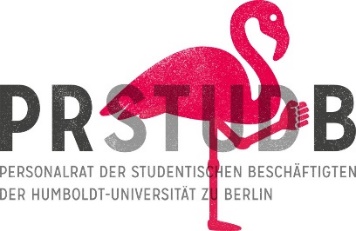 